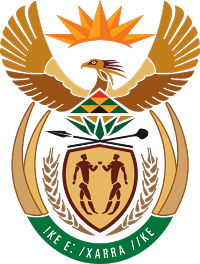 MINISTRY FOR COOPERATIVE GOVERNANCE AND TRADITIONAL AFFAIRSREPUBLIC OF SOUTH AFRICANATIONAL ASSEMBLYQUESTION FOR WRITTEN REPLYQUESTION NUMBER 2015/4090DATE OF PUBLICATION: 20 NOVEMBER 20154090.	Mr B R Topham (DA) to ask the Minister of Cooperative Governance and Traditional Affairs:(1)	For each metropolitan municipality, what (a) amount was spent on legal fees in the (i) 2013-14 and (ii) 2014-15 financial years and (b) was this amount spent on;(2)	whether any of the officials employed by the specified municipalities are lawyers that have been removed from the roll; if so, (a) what is their current role at each of the specified municipalities and (b) why were they employed?							NW4961EReply:This information has been requested from the metropolitan municipalities and will be communicated to the Honorable Member when it is available.